HOLY EUCHARIST CATHOLIC PRIMARY SCHOOL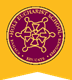 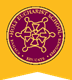 1a Oleander Drive, St Albans South VIC 3021www.hestalbanssth.catholic.edu.au Music Term 2Grade 3 & 4Any questions or problems, just email me and I’ll answer back!Stay safe and healthy!Mr. O’BreeMr. O’Bree’s email is:Damian.OBree@hestalbanssth.catholic.edu.au  For our lessons this term, you will need a piano or keyboard OR if you don’t have one, download a piano app from the Apple Store or Google Play. I use Perfect Piano, but any piano app will do.You can download it on Mum or Dad’s phone or an ipad or tablet.Week 4Game: Make a pitched note, from something around your house, That means, a note that you can hum. See if you can find out what not it is on your piano, keyboard or app.(Example: If you fill a glass with water and tap the glass, it makes a note. The more water the lower the note. The less water the higher the note.)Let’s look at another song. This is called Haida, a Hebrew folk song. Like Chopsticks, it also has a Part A and a Part B. But unlike Chopsticks, you can sing Part A and Part B together.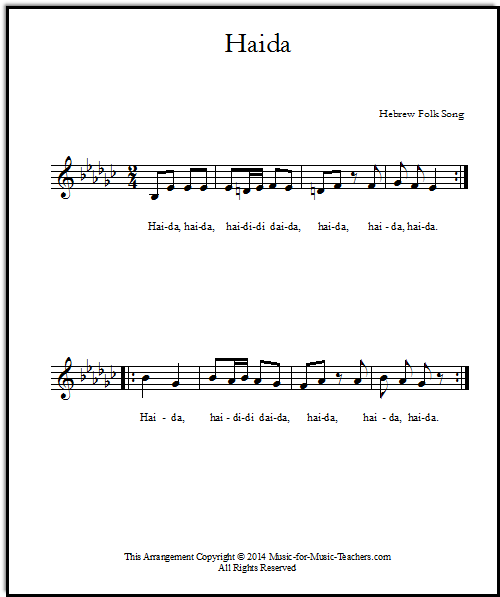 Listen to the YouTube clip of a choir singing it and see if you can sing along with either Part A or B:https://www.youtube.com/watch?v=UXvtL53plc4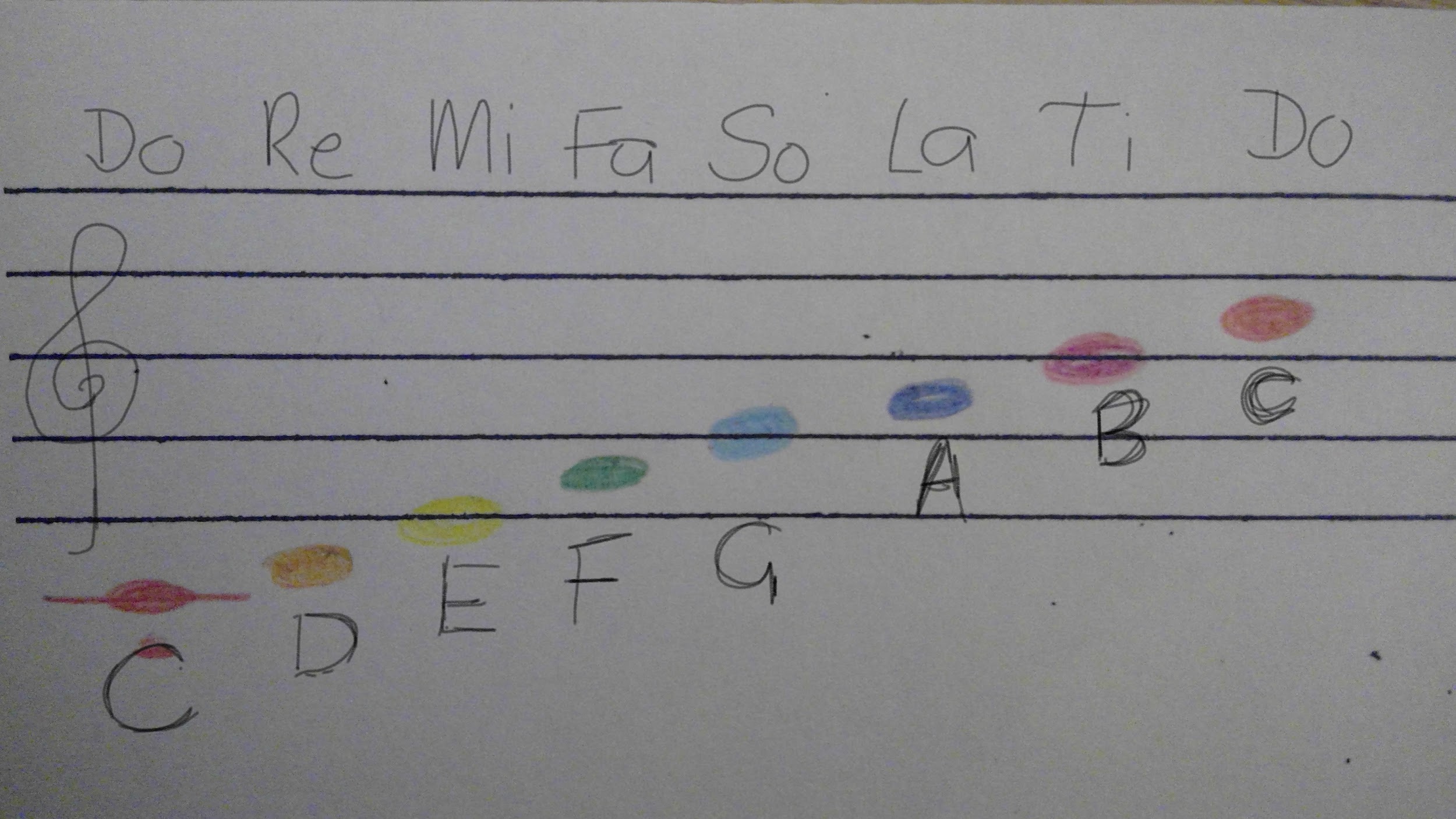 Keep practising your Solfa hand signs. Start on the red DO at your waist and go to the high DO at your forehead.https://drive.google.com/open?id=1TgXcL8zkCQsk2KYPKHizcviRFQuvMAAs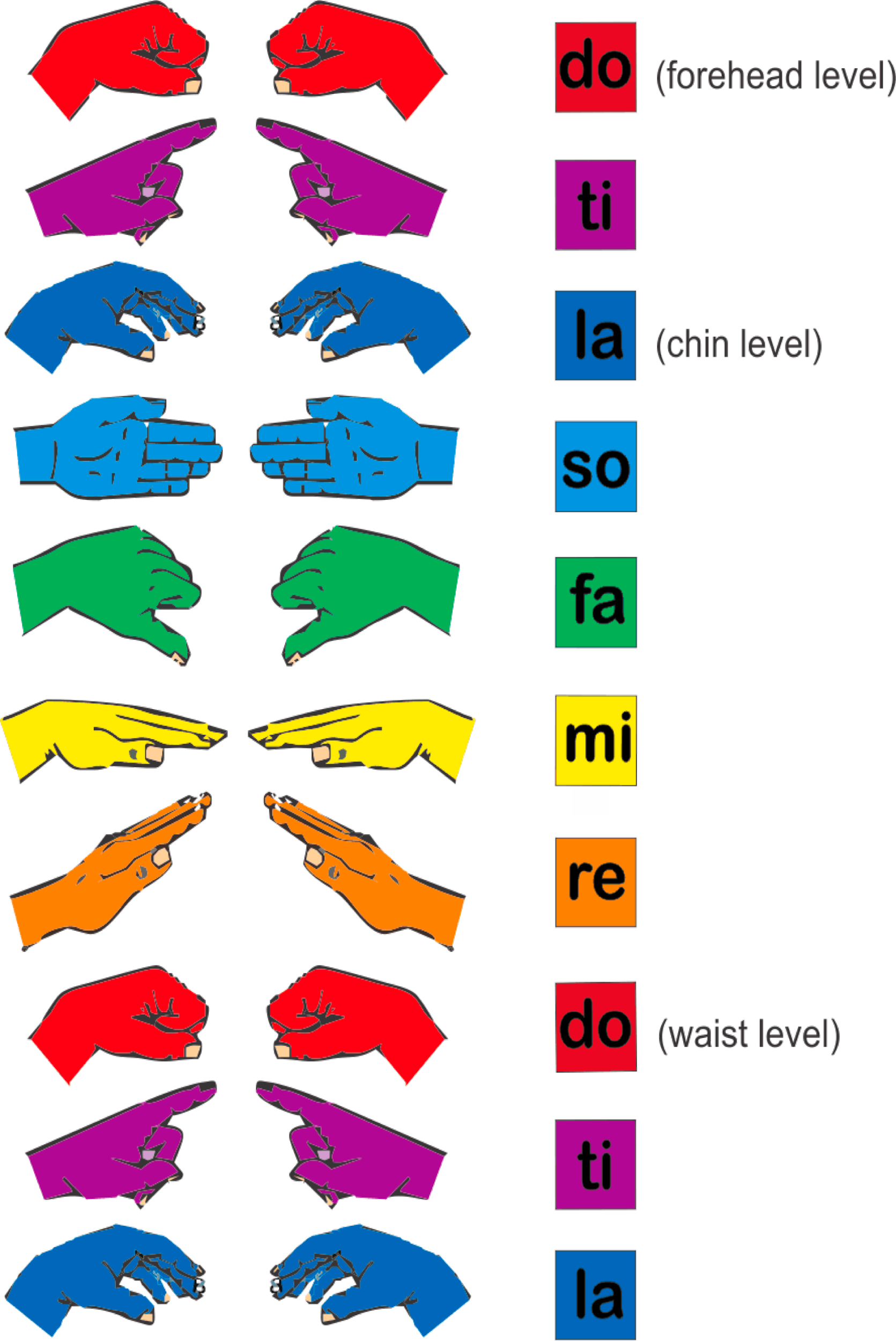 These are those notes on a keyboard. Do is C.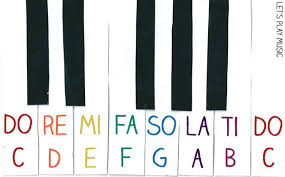 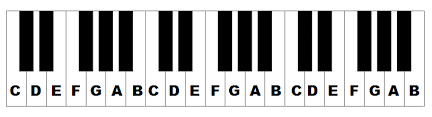  https://drive.google.com/open?id=1wVxRfCTtVGRAou4rOizQZeNPrOMmIyzW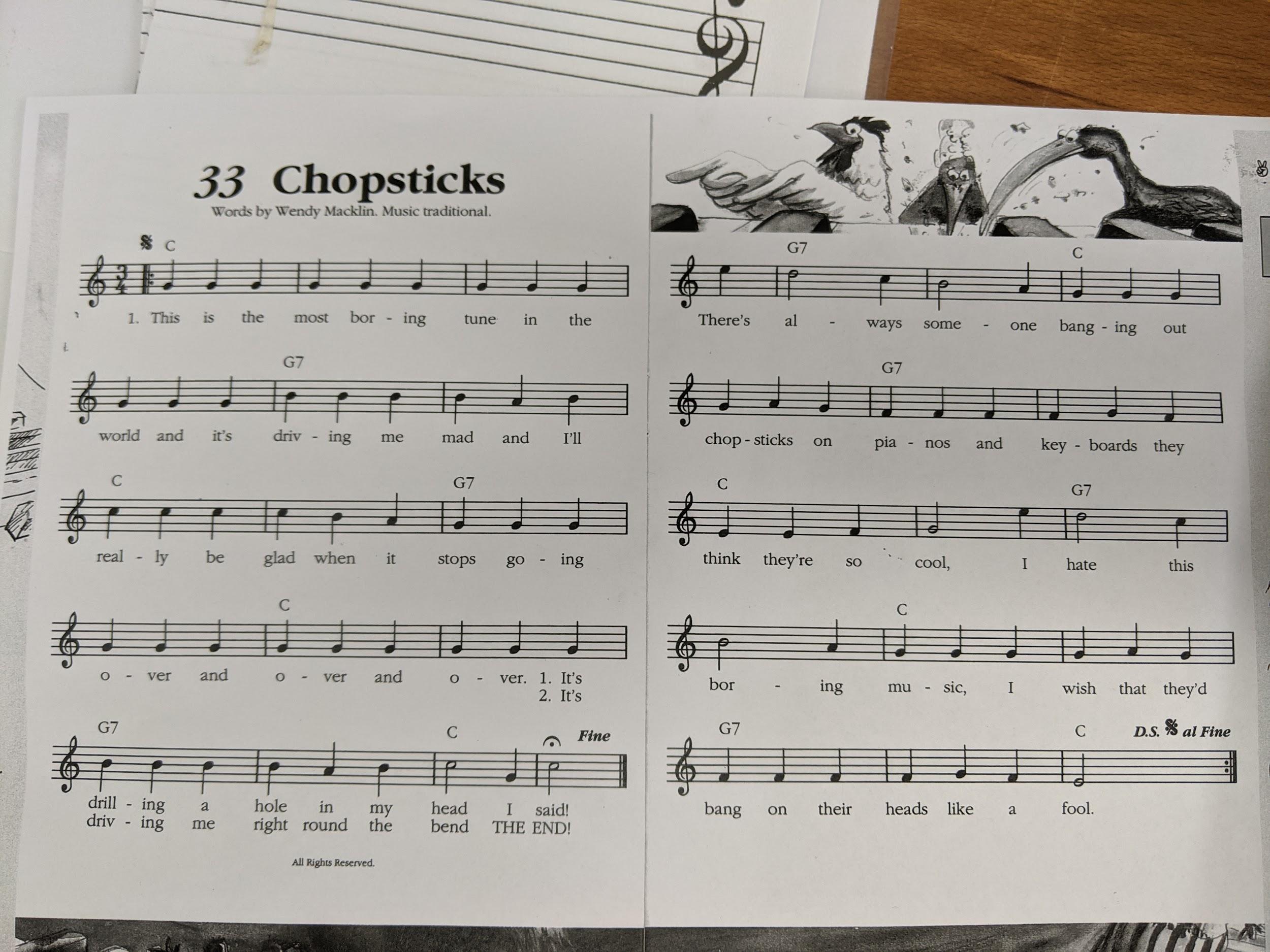 Let’s look a little closer at Part B for Chopsticks. https://drive.google.com/open?id=1N674acCbeGEkTHPu2AFEOcG7p1PJ7i38Remember, Part B has more ta-a’s. They are held for 2 beats.If you’ve forgotten how to count a ta-a, here’s a video I did for Gr. 1 and 2 to refresh your memory.Concentrate on practising just Part B this week...and having a sing along with HaidaLet’s keep singing our song for Mass. https://www.youtube.com/watch?v=9clU0ONvWJEMay God Be In Your HeartMay God be in your mindMay God be in your heartMay God be always looking over your shouldersMay God be in my mindMay God be in my heartMay God be always looking over my shouldersGod is in my mind,in my thoughts all the timeGod in my words,God is my lifeGod is in my heart,in the love that I shareGod in all I do,God is my prayerGod looks over me,God looks after youGod is in me, SEE YOU NEXT WEEK!